ZSC.271.12.2016		   		                                                     Gliwice, 20.04.2016 r.Zapytanie ofertowe
(na podstawie art. 4 pkt.8 ustawy pzp)Związek Gmin i Powiatów Subregionu Centralnego Województwa Śląskiego 
ul. Bojkowska 37, 44-100 Gliwicezaprasza do złożenia propozycji cenowej na dodruk materiałów szkoleniowych w 2016 r. oraz ich dostawę do siedziby Związku (kod CPV 22462000-6 materiały reklamowe, 79823000-9 usługi drukowania i dostawy)OPIS PRZEDMIOTU ZAMÓWIENIA:  Przedmiotem zapytania jest koszt realizacji usługi wykonania (w tym: przygotowania do druku, opracowania nadruku na długopis oraz druku i dostawy) materiałów szkoleniowych zgodnie z przedstawioną poniżej specyfikacją:2.Przedmiot zamówienia obejmuje w szczególności: Przygotowanie wizualizacji oznaczenia długopisu i przedstawienia go do akceptacji ZamawiającegoPrzygotowania do druku notesu na podstawie przekazanego projektu graficznego od ZamawiającegoWykonania długopisów (700 szt.) wraz z oznakowaniem oraz druku notesów (700 szt.) oraz ich dostawy do siedziby Związku3.Wykonawca zobowiązany jest do realizacji zamówienia zgodnie 
z elementami identyfikacji wizualnej Zamawiającego. Kolorystyka, wielkość i rozmieszczenie logotypów na materiałach powinny zostać uzgodnione z Zamawiającym wg zasad Księgi Identyfikacji Wizualnej znaku marki Fundusze Europejskie i znaków programów polityki spójności na lata 2014-2020. 4.Przedmiot zamówienia zostanie dostarczony do siedziby Zamawiającego
 w terminie do maksymalnie do 10.05.2016 r. (ul. Bojkowska 37, 44-100 Gliwice). Nie dopuszcza się składania ofert przez podmioty bez doświadczenia 
w realizacji usług projektowania graficznego i drukowania.Propozycja powinna zawierać następujące dokumenty:  ofertę cenową brutto na formularzu ofertowym stanowiącym załącznik 
nr 1 do zapytania. Cena powinna zawierać koszty dostawy.podpisane, opieczętowane oświadczenie o braku powiązań kapitałowych oraz osobowych 
z Zamawiającym – załącznik nr 2Kalkulacja cenowa brutto musi zawierać wszelkie koszty (również kosztów dodatkowych, które mogą powstać przy realizacji) związane z realizacją
 i dostawą zamówienia. Koszt nieskalkulowany w ofercie stanowi ryzyko Wykonawcy.Kryterium oceny ofertZamawiający dokona oceny ofert na podstawie wyniku osiągniętej liczby punktów wyliczonych 
w oparciu o następujące kryteria i ustaloną punktację do 10 pkt (100% = 10 pkt):  cena – 100% (10 pkt.) WZORY OBLICZEŃ:  cena 
cena najniższa / cena badanej oferty x 10 pkt. Za najlepszą zostanie uznana oferta z największą liczbą punktów.   Forma płatności:  Płatność za zrealizowaną całość usługi - przelew do 14 dni od otrzymania faktury za całość usługi, na podstawie protokołu odbioru zrealizowanej usługi.Miejsce i termin złożenia propozycji cenowej:Propozycję cenową należy: przesłać w formie elektronicznej na adres biuro@subregioncentralny.pl  do dnia 27.04.2016 r. Decyduje data wpływu do siedziby Biura Związku. Wykonawca zobowiązany jest do telefonicznego potwierdzenia otrzymania oferty przez Zamawiającego. 10.  DODATKOWE INFORMACJE:   Zamawiający nie dopuszcza dzielenia zamówienia na części i złożenia oferty na realizację jednej z nich.Zamawiający podpisze z Wykonawcą umowę na świadczenie ww. usług.Zamówienie jest realizowane w ramach projektu współfinansowanego ze środków Unii Europejskiej w ramach Programu Operacyjnego Pomoc Techniczna 2014-2020. OSOBA UPRAWNIONA DO KONTAKTÓW W SPRAWIE ZAPYTANIA OFERTOWEGO:  Sabina Bryś, e-mail: sabina.brys@subregioncentralny.pl, tel. 032 461 22 58.     Niniejsze zapytanie nie jest zamówieniem i nie obliguje Zamawiającego do skorzystania z przedstawionej propozycji.                                                                                                Z poważaniem
Mariusz Śpiewok
Dyrektor BiuraL.p.NazwaSzczegóły dotyczące znakowaniaILOŚĆ (szt.)DŁUGOPIS METALOWY
 z wkładem niebieskimKolor obudowy: niebieskiZnakowanie:- grawer/laser – 1 kolorLogotypy POPT oraz UEZamawiający przekaże pliki logotypów do oznaczenia długopisu700NOTES A4 w kratkę-spiralne bindowanie, kolor biały- min. 50 kartek w kratkę, materiał biały, gładki papier 80 g/m3 (środek)- okładka min. 350 gm3Zamawiający przekaże plik pdf projektu graficznego okładki i środka notesuDruk – pełen kolor (okładka + każda strona notesu: nagłówek i stopka oraz kratki, jednostronnie)700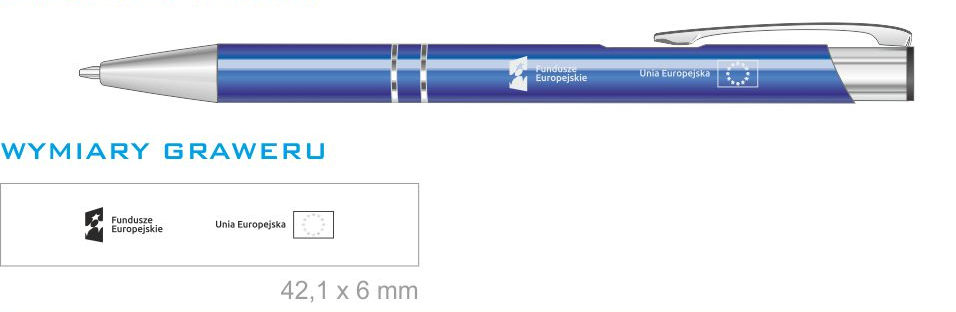 